Universidad Nacional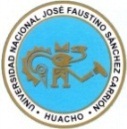 “José Faustino Sánchez Carrión”FACULTAD DE INGENIERIA AGRARIA, INGENIERIA ALIMENTARIA Y AMBIENTALESCUELA ACDEMICA DE INGENIERIA AMBIENTAL                                              Av. Mercedes Indacochea Nº 609 - HuachoSILABOASIGNATURA: 		         METODOLOGIA DE LA INVESTIGACIONI. 	DATOS GENERALES.1.1. Escuela Académico Profesional: Ingeniería Ambiental1.2. Nivel académico     	: Ciclo   IV1.3. Créditos Académicos	: 031.4. Pre requisito	: 2041.5. Duración	: 16 semanas	1.7. Horas Semanales	: 04 horas1.8. Pre – requisito	: Ninguno1.9. Semestre Académico	: 2018 – I1.10. Docente	: Dr. Aurelio Remy González Castillo	   Correo electrónico	: argocas@hotmail.com II. 	JUSTIFICACION2.1. FUNDAMENTACIONDentro de la formación de todo profesional de nivel universitario la investigación es un eje sumamente importante. Esta se caracteriza por la sistematización del conocimiento científico, lo que permite posteriormente la generación de nuevas tecnologías cuya aplicación favorece el desarrollo de la sociedad.El estudio de la Metodología de la investigación es fundamental para los futuros profesionales, ya que les dotará de los conocimientos necesarios para desarrollar de manera sistemática un proyecto de investigación que contribuya al conocimiento y solución de los diversos problemas existentes de nuestra sociedad.2.2. SUMILLALa asignatura está estructurada en 4 unidades temáticas: I La ciencia; II El método científico; III Elaboración proyecto de investigación; IV Desarrollo y culminación del proyecto de investigación.III. 	COMPETENCIAS GENERALES      3.1. Cognitivas (saber)Comprende  el sentido de la ciencia en la sociedad contemporáneaComprende el carácter del método científico y los enfoques de investigaciónConoce aspectos básicos que abarca un proyecto de investigaciónConoce aspectos básicos sobre el desarrollo y culminación del proyecto de investigación       3.2. Procedimentales/Instrumentales (saber hacer)Sabe diferenciar la ciencia, el conocimiento científico de otros saberes humanosSabe diferenciar  los momentos del método científico y los aspectos de los enfoques de investigaciónElabora problema, hipótesis y diseño de investigación aplicado a las variables de estudio en su especialidad profesionalSabe distinguir la aplicabilidad de técnicas en recolección,  análisis de datos y la elaboración del informe final 3.3. Actitudinales/valores (saber ser)Valora positivamente el papel de la ciencia en la sociedad contemporáneaMuestra interés en profundizar sobre el método científico y los enfoques de investigaciónElabora con responsabilidad  problema, hipótesis y diseño de investigación como elementos de un proyecto de investigaciónEvidencia motivación en técnicas de recolección, análisis de datos y elaboración del informe final IV. METODOLOGIA DE ENSEÑANZA     Se tratara de combinar diversas estrategias de enseñanza aprendizaje buscando la participación individual,  colectiva y productiva del estudiante en el marco de una interacción docente – alumno crítica constructiva mediante el diálogo, el análisis, interpretación y elaboración de trabajos prácticos consultando fuentes físicas y electrónicas durante el desarrollo de la asignatura.  V. UNIDADES DE APRENDIZAJE VI. MEDIOS MATERIALES Y RECURSOSMateriales: Libros, artículos científicos, textos seleccionados, guías, separatas, videos, papelotes, plumones, pizarra, espacios o entornos de la realidad sociocultural y educativa.Equipos: Equipo multimedia; Notebook; Proyector; cámaras fotográficas; grabadoras; videograbadoras.VII. METODOLOGIA DE EVALUACIONEstá sujeto a lo que dispone el Reglamento académico general de evaluación de la UNJFSC. Así como lo que dispone la Dirección de escuela de la especialidad de Ingeniería Ambiental de la UNJFSC.Para la aprobación del curso se requiere un promedio final de 10,5 puntosVIII. BIBLIOGRAFIA	Unidad Didáctica IANDER-EGG, Ezequiel    (2001) Acerca del conocimiento y del pensar científico. Editorial   Lumen. Buenos Aires. BARRIGA H., Carlos  (2001)  Epistemología. UNMSM,  Lima.BUNGE, Mario   ( 2001)  ¿Qué es filosofar científicamente?. Fondo editorial UIGV. Lima.DIEGUEZ, Antonio  (2005)  Filosofía de la ciencia. Editorial Biblioteca nueva. Madrid.RODRIGUEZ R., Miguel   (2002) La ciencia. Fondo editorial UIGV. Lima.ECHEVERRIA, Javier  (1999)  Introducción a la metodología de la ciencia. Ediciones cátedra, S.A. Madrid.Unidad Didáctica IICASAS, Raymundo & MATTA, Carlos  (2006) El Método científico. Editorial Mantaro. LimaDIEGUEZ, Antonio  (2005)  Filosofía de la ciencia. Editorial Biblioteca nueva. Madrid.ECHEVERRIA, Javier  (1999)  Introducción a la metodología de la ciencia. Ediciones cátedra, S.A. Madrid.FERNANDEZ, Roberto & BAPTISTA, Pilar  (2014)  Metodología de la Investigación. Mc GRAW-HILL/Interamericana Editores. México D.F.SAMAJA, Juan  (2008) Epistemología y Metodología. Eudeba. Buenos Aires.Unidad Didáctica IIICORDOVA, Isaac  (2012) El Proyecto de investigación cuantitativa. Editorial San Marcos. Lima.FERNANDEZ, Roberto & BAPTISTA, Pilar  (2014)  Metodología de la Investigación. Mc GRAW-HILL/Interamericana Editores. México D.F.PINO, Raúl  (2013) Metodología de la Investigación. Editorial San Marcos segunda reimpresión. Lima.QUEZADA, Nel  (2010) Metodología de la investigación. Editora MACRO. LimaUnidad Didáctica IVAmerican Psychological Association  (2010) Manual de publicaciones. Editorial el manual moderno, 2da edición. LéxicoFERNANDEZ, Roberto & BAPTISTA, Pilar  (2014)  Metodología de la Investigación. Mc GRAW-HILL/Interamericana Editores. México D.F.PINO, Raúl  (2013) Metodología de la Investigación. Editorial San Marcos segunda reimpresión. Lima.QUEZADA, Nel  (2010) Metodología de la investigación. Editora MACRO. LimaHuacho, 15 de marzo del  2018------------------------------------------------Dr. Aurelio Remy González CastilloUNIDAD DIDACTICACAPACIDAD DE UNIDADCONTENIDOS ANALITICOSNo SEMANANo SESIONESTRATEGIASI La CienciaReconoce e identifica origen, presente y futuro de la ciencia, el conocimiento científico distinguiéndolo de los demás saberes humanos.Orígenes sociales de la ciencia11ConferenciaI La CienciaReconoce e identifica origen, presente y futuro de la ciencia, el conocimiento científico distinguiéndolo de los demás saberes humanos.Introducción  al conocimiento12Exposición/dialogoI La CienciaReconoce e identifica origen, presente y futuro de la ciencia, el conocimiento científico distinguiéndolo de los demás saberes humanos.El conocimiento científico23Clase magistralI La CienciaReconoce e identifica origen, presente y futuro de la ciencia, el conocimiento científico distinguiéndolo de los demás saberes humanos.La ciencia y el sentido común (Lectura de Ernst Nagel)24Invest. Bibliográfica/virtualI La CienciaReconoce e identifica origen, presente y futuro de la ciencia, el conocimiento científico distinguiéndolo de los demás saberes humanos.El porvenir de la ciencia35Lectura dirigidaI La CienciaReconoce e identifica origen, presente y futuro de la ciencia, el conocimiento científico distinguiéndolo de los demás saberes humanos.Crítica  a  la ciencia36Exposición/DialogoIIEl Método científicoComprende el valor del método científico, las teorías y enfoques científicos de investigación en la formulación del proyecto de investigaciónEVALUACION      PRMER       MODULO47Prueba escrita/ oralIIEl Método científicoComprende el valor del método científico, las teorías y enfoques científicos de investigación en la formulación del proyecto de investigaciónEVALUACION      PRMER       MODULO48Prueba escrita/ oralIIEl Método científicoComprende el valor del método científico, las teorías y enfoques científicos de investigación en la formulación del proyecto de investigaciónEl método científico59Trabajo GrupalIIEl Método científicoComprende el valor del método científico, las teorías y enfoques científicos de investigación en la formulación del proyecto de investigaciónLas teorías científicas(Lectura de Julio Sanz)510Lectura dirigidaIIEl Método científicoComprende el valor del método científico, las teorías y enfoques científicos de investigación en la formulación del proyecto de investigaciónLos enfoques de investigación611Clase magistralIIEl Método científicoComprende el valor del método científico, las teorías y enfoques científicos de investigación en la formulación del proyecto de investigaciónLos enfoques de investigación612Exposición/DialogoIIEl Método científicoComprende el valor del método científico, las teorías y enfoques científicos de investigación en la formulación del proyecto de investigaciónOrigen de un proyecto de investigación cuantitativo y cualitativo713Análisis/ síntesis IIEl Método científicoComprende el valor del método científico, las teorías y enfoques científicos de investigación en la formulación del proyecto de investigaciónRevisión de la literatura y construcción del marco teórico714ExposiciónEVALUACION     SEGUNDO     MODULOEVALUACION     SEGUNDO     MODULO815/16Prueba escrita/ oralIIIElaboración Proyecto de InvestigaciónFormula y determina el alcance de la investigación, planteamiento del problema e hipótesis en base a criterios convencionales de la metodología de la investigaciónDefinición del alcance de la investigación: exploratorio, descriptivo, correlacional917ConferenciaIIIElaboración Proyecto de InvestigaciónFormula y determina el alcance de la investigación, planteamiento del problema e hipótesis en base a criterios convencionales de la metodología de la investigaciónDefinición del alcance de la investigación: exploratorio, descriptivo, correlacional918Guía expositivaIIIElaboración Proyecto de InvestigaciónFormula y determina el alcance de la investigación, planteamiento del problema e hipótesis en base a criterios convencionales de la metodología de la investigaciónPlanteamiento del problema de investigación (enfoque cuantitativo)1019Interacción Docente-alumnoIIIElaboración Proyecto de InvestigaciónFormula y determina el alcance de la investigación, planteamiento del problema e hipótesis en base a criterios convencionales de la metodología de la investigaciónFormulación de Hipótesis1020Análisis/síntesisIIIElaboración Proyecto de InvestigaciónFormula y determina el alcance de la investigación, planteamiento del problema e hipótesis en base a criterios convencionales de la metodología de la investigaciónConcepción o diseño de investigación1121ExposiciónIIIElaboración Proyecto de InvestigaciónFormula y determina el alcance de la investigación, planteamiento del problema e hipótesis en base a criterios convencionales de la metodología de la investigaciónMatriz de consistencia del proyecto de investigación1122Trabajo grupal	IVDesarrollo y culminación del Proyecto de investigaciónConoce y explica la recolección, análisis de datos y elaboración de informa final de investigación de acuerdo a referencias bibliográficas válidas.EVALUACION     TERCER     MODULO1223Prueba escrita/ oral	IVDesarrollo y culminación del Proyecto de investigaciónConoce y explica la recolección, análisis de datos y elaboración de informa final de investigación de acuerdo a referencias bibliográficas válidas.EVALUACION     TERCER     MODULO1224Prueba escrita/ oral	IVDesarrollo y culminación del Proyecto de investigaciónConoce y explica la recolección, análisis de datos y elaboración de informa final de investigación de acuerdo a referencias bibliográficas válidas.Recolección de datos cuantitativos1325Clase magistral	IVDesarrollo y culminación del Proyecto de investigaciónConoce y explica la recolección, análisis de datos y elaboración de informa final de investigación de acuerdo a referencias bibliográficas válidas.Recolección de datos cuantitativos1326Exposición dialogo	IVDesarrollo y culminación del Proyecto de investigaciónConoce y explica la recolección, análisis de datos y elaboración de informa final de investigación de acuerdo a referencias bibliográficas válidas.Análisis de datos cuantitativos1427Análisis/ síntesis	IVDesarrollo y culminación del Proyecto de investigaciónConoce y explica la recolección, análisis de datos y elaboración de informa final de investigación de acuerdo a referencias bibliográficas válidas.Análisis de datos cuantitativos1428Dialógico	IVDesarrollo y culminación del Proyecto de investigaciónConoce y explica la recolección, análisis de datos y elaboración de informa final de investigación de acuerdo a referencias bibliográficas válidas.El reporte de resultados de la investigación cuantitativa15	29Lectura dirigida	IVDesarrollo y culminación del Proyecto de investigaciónConoce y explica la recolección, análisis de datos y elaboración de informa final de investigación de acuerdo a referencias bibliográficas válidas.El Informe final de investigación15	30Exposición/dialogoEVALUACION        CUARTO      MODULO16	31/32Prueba escrita/ oral